 Nr.  5.784  din data de  10 martie  2020PROCES - VERBALședinței ordinare a Consiliului Local al Municipiului Dej  încheiată azi, 10 martie 2020, convocată în conformitate cu prevederile art. 133, alin. (1) și  art. 134 din Ordonanța de Urgență privind  Codul administrativ,conform Dispoziției Primarului Nr.  859  din data de  3 martie 2020,  cu următoareaORDINE DE ZI:Proiect de hotărâre privind aprobarea Inventarului bunurilor care aparțin domeniului public al Municipiului Dej, atestat prin Hotărârea Guvernului Nr. 969/2002, cu modificările și completările survenite în structura acestuia până la data de 31 decembrie 2019, conform Anexei.Proiect de hotărâre privind  acordul executării de lucrări ce se vor executa pe domeniul public al Municipiului Dej, respectiv DJ 161 D Strada Dumbrava Roșie, pentru obiectivul de investiție ”Înființare sistem de distribuție gaze naturale în localitatea Mica, Dâmbu Mare, Sânmărghita, Mânăstirea, Nireș, comuna Mica, județul Cluj" acord solicitat de Consiliul Județean, beneficiar investiție comuna Mica.Proiect de hotărâre privind aprobarea vânzării terenului în suprafață de 289 m.p., situat în Municipiul Dej, Strada Victor Motogna Nr. 10, către Turcin Simida și soțul Turcin Daniel.Proiect de hotărâre privind aprobarea Planului Urbanistic de Detaliu pe Strada Crângului Nr. 23.Proiect de hotărâre privind aprobarea documentației de urbanism Plan Urbanistic de Detaliu pentru executarea lucrărilor de Construire ansamblu comercial și de servicii, sistematizare pe verticală, Amenajări exteriore, Amplasare elementente de publicitate, Împrejmuire și operațiuni cadastrale, generat de imobilul situat în Municipiul Dej, Strada Vâlcele Nr. 2 B, C.F. Dej Nr. 55920,62438, 59300,62437 cu Nr. cad 55920,62438,59300, 62437.Proiect de hotărâre aprobarea dezmembrării imobilului înscris în C.F. Nr. 59888.Proiect de hotărâre privind aprobarea întocmirii Actului adițional Nr. 2 la Contractul de concesiune Nr. 49/14692 din 15 iulie 2010.Proiect de hotărâre privind aprobarea întocmirii Actului adițional Nr. 3 la Contractul de concesiune Nr. 11/12428 din 22 mai 2006.Proiect de hotărâre privind aprobarea întocmirii Actului adițional Nr. 1 la Contractul de concesiune Nr. 7/28494 din 20 noiembrie 2019.Proiect de hotărâre privind aprobarea întocmirii Actului adițional Nr. 2 la Contractul de concesiune Nr. 10/13204 din 18 iulie 2015.Proiect de hotărâre privind aprobarea acordării unui ajutor de urgență în sumă totală de 12.500 lei, ca urmare a incendiului din data de 29 februarie 2020. Proiect de hotărâre privind aprobarea respingerii procedurii prealabile înregistrată sub Nr. 15.352 din data de 17 februarie 2020, formulată de Instituția Prefectului Județului Cluj, prin care se solicită revocarea Hotărârii Consiliului Local al Municipiului Dej Nr. 150 din data de 12 decembrie 2019.Proiect de hotărâre privind aprobarea trecerii din patrimoniul public al Municipiului Dej administrat de Consiliul Local, în patrimoniul privat al Municipiului Dej, a imobilelor  "Clădire (S.A.D.P.)" și "Clădire administrativă (SEDIU S.A.D.P.)" situate în Municipiul Dej, Strada Crângului Nr. 23, în vederea demolării.Proiect de hotărâre privind aprobarea trecerii din Patrimoniul privat al Municipiului Dej, în Patrimoniul public al Municipiului Dej, administrat de Consiliul Local, a imobilului teren, situat în Dej, Strada Carpați Nr. 19, în suprafață totală de 6.878 m.p., teren care va avea destinația ”Sediul administrativ S.A.D.P.”Proiect de hotărâre privind aprobarea P.U.Z. – Parc Industrial M.G. TEC Grup S.A. actualizat privind soluția de captare apă tehnologică.Proiect de hotărâre privind aprobarea acordării mandatului special la Adunarea Generală Ordinară a Acționarilor Societății ”Transurb” S.A. Dej din data de 20 martie 2020, ora 13,00.Proiect de hotărâre privind aprobarea rectificării Bugetului Spitalului Municipal Dej, pe anul 2020.Soluționarea unor probleme ale administrației publice locale.La ședință sunt prezenți 19 consilieri, domnul Primar Morar Costan, doamna Secretar General al Municipiului Dej, cetățeni din Municipiul Dej, reprezentanți mass-media.Ședința publică este condusă de doamna consilier Kovrig Anamaria Magdalena, ședința fiind legal constituită. Consilierii au fost convocați prin Adresa Nr. 5.782 din data de 3  martie 2020.Președintele de ședință, doamna consilier Kovrig Anamaria Magdalena supune spre aprobare Procesul – verbal al ședinței ordinare din data de 13 februarie 2020, votat cu  18 voturi ”pentru”, 1 vot ”abținere”, domnul consilier Mureșan TraianDomnul consilier Mureșan Aurelian Călin a întârziat la lucrările ședinței.Președintele de ședință, prezintă Punctele suplimentare  înscrise pe Ordinea de zi, pe care îl supune spre aprobare:Proiect de hotărâre privind aprobarea P.U.Z. – Parc Industrial M.G. TEC Grup S.A. actualizat privind soluția de captare apă tehnologică.Proiect de hotărâre privind aprobarea acordării mandatului special la Adunarea Generală Ordinară a Acționarilor Societății ”Transurb” S.A. Dej din data de 20 martie 2020, ora 13,00.Proiect de hotărâre privind aprobarea rectificării Bugetului Spitalului Municipal Dej, pe anul 2010.Votat cu  18  voturi ”pentru”, 1 vot ”abținere”, domnul consilier Mureșan TraianSupusă la vot, Ordinea de zi este votată cu 18 voturi ”pentru”, 1 vot ”abținere”, domnul consilier Mureșan Traian.           Punctul 1. Proiect de hotărâre privind aprobarea Inventarului bunurilor care aparțin domeniului public al Municipiului Dej, atestat prin Hotărârea Guvernului Nr. 969/2002, cu modificările și completările survenite în structura acestuia până la data de 31 decembrie 2019, conform Anexei.Domnul primar Morar Costan: Compartimentul Patrimoniu din cadrul Primăriei Municipiului Dej,  propune spre aprobare Inventarul bunurilor care aparțin domeniului public al Municipiului Dej, atestat prin Hotărârea Guvernului Nr. 969/2002, cu modificările și completările survenite în structura acestuia până la data de 31 decembrie 2019, conform Hotărârii  Guvernului  Nr. 969/2002 care atestă domeniul public al Municipiului Dej; Hotărârii  Guvernului  Nr. 548/1999 privind aprobarea Normelor Metodologice privind înregistrarea în contabilitate a bunurilor care alcătuiesc domeniul public al comunelor, orașelor, municipiilor și județelor; Hotărârii Guvernului Nr.1031/1999 pentru aprobarea Normelor Metodologice privind înregistrarea in contabilitate a bunurilor care alcătuiesc domeniul public al statului și unităților administrativ teritoriale. Toate actualizările le aveți în Anexă.Se trece la constatarea și votul comisiilor de specialitate: Comisia pentru activități economico – financiare și agricultură, doamna consilier Mihăestean Jorgeta Irina – aviz favorabil;  Comisia juridică și disciplină pentru activitățile de protecție socială, muncă, protecția copilului, doamna viceprimar Muncelean Teodora, aviz favorabil; Comisia pentru activități de amenajarea teritoriului, urbanism, protecția mediului și turism – domnul consilier Lazăr Nicolae – aviz favorabil, Comisia pentru activități social – culturale, culte, învățământ, sănătate și familie – domnul consilier Giurgiu Gheorghe - aviz favorabil; Domnul consilier Lazăr Nicolae: dorește să știe dacă valorile de inventar se actualizează în fiecare an.Domnul primar Morar Costan: Valorile de inventar se indexează anual.Proiectul este votat  cu 18 voturi ”pentru”, 1 vot ”abținere”, domnul consilier Filip Cristian Dorin.Punctul 2. Proiect de hotărâre privind acordul executării de lucrări ce se vor executa pe domeniul public al Municipiului Dej, respectiv DJ 161 D Strada Dumbrava Roșie, pentru obiectivul de investiție ”Înființare sistem de distribuție gaze naturale în localitatea Mica, Dâmbu Mare, Sânmărghita, Mânăstirea, Nireș, comuna Mica, județul Cluj" acord solicitat de Consiliul Județean, beneficiar investiție comuna Mica.   Domnul primar Morar Costan: Compartimentul Patrimoniu din cadrul Primăriei Municipiului Dej, prin care se propune spre aprobare acordul executării de lucrări pe domeniul public al Municipiului Dej, respectiv DJ 161 D - Strada Dumbrava Roșie, pentru obiectivul de investiție ”Înființare sistem de distribuție gaze naturale în localitatea Mica, Dâmbu Mare, Sânmărghita, Mânăstirea, Nireș, comuna Mica, județul Cluj "acord solicitat de Consiliul Județean, beneficiar investiție comuna Mica; ținând cont de: Certificatul de Urbanism Nr. 681/30.07.2019 emis de Consiliul Județean Cluj; Adresa Nr. 144/7 ianuarie 2020, a Societății Montrepcom S.R.L. și de prevederile Ordonanței de Urgență a Guvernului Nr. 57/2019 privind Codul Administrativ, Hotărârea Guvernului Nr.  969/2002 privind atestarea domeniului public al județului Cluj, cu modificările ulterioare, Legii Nr. 50/1991 privind autorizarea executării lucrărilor de construcții, republicată.	Se trece la constatarea și votul comisiilor de specialitate: Comisia pentru activități economico – financiare și agricultură, doamna consilier Mihăestean Jorgeta Irina – aviz favorabil;  Comisia juridică și disciplină pentru activitățile de protecție socială, muncă, protecția copilului, doamna viceprimar Muncelean Teodora, aviz favorabil; Comisia pentru activități de amenajarea teritoriului, urbanism, protecția mediului și turism – domnul consilier Lazăr Nicolae – aviz favorabil, Comisia pentru activități social – culturale, culte, învățământ, sănătate și familie – domnul consilier Giurgiu Gheorghe - aviz favorabil; Proiectul este votat  cu 19   voturi ”pentru”,   unanimitate.  	 Punctul 3.  Proiect de hotărâre privind aprobarea vânzării terenului în suprafață de 289 m.p., situat în Municipiul Dej, Strada Victor Motogna Nr. 10, către Turcin Simida și soțul Turcin Daniel.Retras de pe Ordinea de zi de către inițiator.    	Punctul 4. Proiect de hotărâre privind aprobarea Planului Urbanistic de Detaliu pe Strada Crângului Nr. 23.Domnul primar Morar Costan: Serviciul de Urbanism şi Amenajarea Teritoriului propune aprobarea P.U.D. pentru desființarea construcțiilor existente în vederea construirii: piață agroalimentară și spațiu comercial, amenajări accese și locuri de parcare în incintă, panouri publicitare, pe Strada Crângului, Nr. 23, la inițiativa MUNICIPIULUI DEJ, prin primar Morar Costan, proprietar al terenului de pe Strada Crângului, Nr. 23, pe suprafața delimitată conform planului de situație anexat, înscris în C.F. Dej Nr. 63364, cu Nr. cad. 63364, cu suprafața de 2.374 m.p. și  în  C.F. Dej Nr. 63363, cu Nr. cad. 63363, cu suprafața de 8.339 m.p. În zonă se va construi un magazin, o piață agroalimentară, 25 de parcări, în urma celor trei licitații vă pot spune că una din firmele câștigătoare este Lidle.Se trece la constatarea și votul comisiilor de specialitate: Comisia pentru activități economico – financiare și agricultură, doamna consilier Mihăestean Jorgeta Irina – aviz favorabil;  Comisia juridică și disciplină pentru activitățile de protecție socială, muncă, protecția copilului, doamna viceprimar Muncelean Teodora, aviz favorabil; Comisia pentru activități de amenajarea teritoriului, urbanism, protecția mediului și turism – domnul consilier Lazăr Nicolae – aviz favorabil, Comisia pentru activități social – culturale, culte, învățământ, sănătate și familie – domnul consilier Giurgiu Gheorghe - aviz favorabil; Proiectul este votat  cu  17 voturi ”pentru”, 2 voturi ”abținere”, domnii consilieri Butuza Marius Cornel, Mureșan Traian.Punctul 5. Proiect de hotărâre privind aprobarea documentației de urbanism Plan Urbanistic de Detaliu pentru executarea lucrărilor de Construire ansamblu comercial și de servicii, sistematizare pe verticală, Amenajări exteriore, Amplasare elementente de publicitate, Împrejmuire și operațiuni cadastrale, generat de imobilul situat în Municipiul Dej, Strada Vâlcele Nr. 2 B, C.F. Dej Nr. 55920,62438, 59300,62437 cu Nr. cad 55920,62438,59300, 62437.Domnul primar Morar Costan: Serviciul de Urbanism şi Amenajarea Teritoriului, propune aprobarea documentației de urbanism Plan Urbanistic de Detaliu pentru executarea lucrărilor de Construire ansamblu comercial și de servicii, sistematizare pe verticală, Amenajări exterioare, Amplasare elemente de publicitate, Împrejmuire și operațiuni cadastrale, generat de imobilul situat în Municipiul Dej, Strada Vâlcele Nr. 2 B, C.F. Dej Nr.  55920, 62438, 59300,  62437 cu Nr. cad 55920, 62438, 59300, 62437, beneficiare S.C. STUDIUM GREEN S.R.L. și S.C. KAUFLAND ROMANIA S.C.S. Magazinul Kaufland se va întinde pe 34.000 m.p. și se vor construi alte două magazine.Se trece la constatarea și votul comisiilor de specialitate: Comisia pentru activități economico – financiare și agricultură, doamna consilier Mihăestean Jorgeta Irina – aviz favorabil;  Comisia juridică și disciplină pentru activitățile de protecție socială, muncă, protecția copilului, doamna viceprimar Muncelean Teodora, aviz favorabil; cu următorul amendament: înlocuirea sintagmelor ” patrimeniu public/patrimoniu privat, cu sintagmele ”domeniul public/domeniul privat”; Comisia pentru activități de amenajarea teritoriului, urbanism, protecția mediului și turism – domnul consilier Lazăr Nicolae – aviz favorabil, Comisia pentru activități social – culturale, culte, învățământ, sănătate și familie – domnul consilier Giurgiu Gheorghe - aviz favorabil; Proiectul este votat  cu 18  voturi ”pentru”, 1 nu participă la vot, domnul consilier Mureșan Traian.Punctul 6. Proiect de hotărâre privind aprobarea dezmembrării imobilului înscris în C.F. Nr. 59888.Domnul primar Morar Costan: Serviciul de Urbanism și Amenajarea Teritoriului, Birou patrimoniu, cu privire la aprobarea dezmembrării terenului și trecerea în patrimoniu privat, C.F. Dej Nr. 59888 cu Nr. Topo 4315/34/4/2/2/1 ; 4315/35/4/2/2/1 în suprafață 5.931 m.p. care se propune pentru dezmembrare astfel :-	Parcela Nr. 1  în suprafață de 5.903 m.p. cu ramura de folosință ”alei și spatii verzi , teren pentru construcții”  proprietar Municipiul Dej;-	Parcela Nr. 2 în suprafață de 28 m.p. cu ramura de folosință ”curți - construcții ”  proprietar Municipiul Dej;  trecerea suprafeței de 28 m.p. rezultat în urma dezmembrării  imobilului identificat prin C.F. Dej, Nr. 59888  în suprafață totală de 5.931 m.p. situat în Municipiul Dej, Strada Mărășești, din patrimoniul public al Municipiului Dej în patrimoniul privat al Municipiului Dej în vederea înscrierii construcției proprietate privată pe teren concesionat în baza Contractului de concesiune Nr. 24/18910 din data de  3 noiembrie 2014; terenul menționat la alin.1 nu este revendicat în temeiul legilor proprietății și nu face obiectul unor litigii pe rolul instanțelor de judecatăSe trece la constatarea și votul comisiilor de specialitate: Comisia pentru activități economico – financiare și agricultură, doamna consilier Mihăestean Jorgeta Irina – aviz favorabil;  Comisia juridică și disciplină pentru activitățile de protecție socială, muncă, protecția copilului, doamna viceprimar Muncelean Teodora, aviz favorabil; cu un amendament să se înlocuiască sintagma patrimoniu public și privat cu domeniul public și privat; Comisia pentru activități de amenajarea teritoriului, urbanism, protecția mediului și turism – domnul consilier Lazăr Nicolae – aviz favorabil, Comisia pentru activități social – culturale, culte, învățământ, sănătate și familie – domnul consilier Giurgiu Gheorghe - aviz favorabil; Proiectul este votat  cu 17 voturi ”pentru”, 2 voturi ”abținere”, domnii consilieri Mureșan Traian și Filip Cristian Dorin.Punctul 7. Proiect de hotărâre privind aprobarea întocmirii Actului adițional Nr. 2 la Contractul de concesiune Nr. 49/14692 din 15 iulie 2010.Domnul primar Morar Costan: Serviciul de Urbanism şi Amenajarea Teritoriului  propune spre aprobare întocmirea Actului adițional Nr. 2 la Contractul de concesiune Nr. 49/14692 din data de 15 iulie 2010, prin care se va identifica imobilul care face obiectul Contractului de concesiune, situat în Municipiul Dej, Strada Nicolae Iorga, Nr. 87/ A, conform Extrasului de Carte Funciară actualizat și a adresei corecte, prin se care modifică:-	Cap. II, Art. 1, alin. (3), lit. a), astfel: ”În derularea Contractului de concesiune, concesionarul va utiliza următoarele categorii de bunuri:a)	bunurile de retur – terenul situat în Municipiul  Dej, Strada Nicolae Iorga, Nr. 87/A, având suprafața de 250 m.p., înscris în C.F. Nr. 62546 Dej cu Nr. cadastral 62546.Redevența pentru terenul în suprafață de 250 m.p., situat în Municipiul Dej, Strada Nicolae Iorga, Nr. 87/A, este de 348,90 lei/an. Redevența se va modifica anual, în conformitate cu rata inflației.Durata concesiunii este de 49 ani, începând cu data de 15 iulie 2010.Se trece la constatarea și votul comisiilor de specialitate: Comisia pentru activități economico – financiare și agricultură, doamna consilier Mihăestean Jorgeta Irina – aviz favorabil;  Comisia juridică și disciplină pentru activitățile de protecție socială, muncă, protecția copilului, doamna viceprimar Muncelean Teodora, aviz favorabil; Comisia pentru activități de amenajarea teritoriului, urbanism, protecția mediului și turism – domnul consilier Lazăr Nicolae – aviz favorabil, Comisia pentru activități social – culturale, culte, învățământ, sănătate și familie – domnul consilier Giurgiu Gheorghe - aviz favorabil; Proiectul este votat  cu 17  voturi ”pentru”, 2 voturi ”abținere”, vot secret.Punctul 8. Proiect de hotărâre privind aprobarea întocmirii Actului adițional Nr. 3 la Contractul de concesiune Nr. 11/12428 din 22 mai 2006.Domnul primar Morar Costan: Serviciul de Urbanism şi Amenajarea Teritoriului  propune spre aprobare întocmirea Actului adițional Nr. 3 la Contractul de concesiune Nr. 11/12428 din data de 22 mai 2006, prin care se propune aprobarea transmiterii dreptului de concesiune asupra terenului situat în Municipiul Dej, Strada  Petuniei, Nr. 5 de la S.C. SOSTRANS S.R.L., cu sediul în Municipiul Dej, Strada Nicolae Iorga, Nr. 51, către S.C. BUNĂTĂȚI DE LA CHEF MARIN S.R.L., persoană juridică, cu sediul în sat Uriu, comuna Uriu, Nr. 329 V, județul Bistrița-Năsăud; prin se care modifică:- Cap. I astfel: ”Între Municipiul Dej, cu sediul în Dej, Strada 1 Mai Nr. 2, reprezentat prin  ing. Morar Costan, având funcția de primar în calitate de concedent, pe de o parte,și S.C. BUNĂTĂȚI DE LA CHEF MARIN S.R.L., persoană juridică, cu sediul în sat Uriu, comuna Uriu, Nr. 329 V, județul Bistrița-Năsăud, având Nr. de ordine la Registrul Comerțului de pe lângă Tribunalul Bistrița-Năsăud J6/1451/19.11.2018 și CUI 39788185, reprezentată prin administrator Mureșan Marin cu domiciliul în comuna Bobâlna, sat Răzbuneni, Nr. 23, jud. Cluj, identificat prin C.I. seria CJ nr. 346032, cu CNP 1660626123134, în calitate de concesionar pe de altă parte.”Vechiul beneficiar al Contractului de concesiune este S.C. SOSTRANS S.R.L., reprezentată prin Bălașa Dana Livia, cu sediul în Municipiul  Dej, Strada  Nicolae Iorga, Nr. 51.Redevența pentru terenul în suprafață de 56 m.p., pentru anul 2020 este de 1146,40 lei/an. Redevența se va indexa anual cu rata inflației.Se trece la constatarea și votul comisiilor de specialitate: Comisia pentru activități economico – financiare și agricultură, doamna consilier Mihăestean Jorgeta Irina – aviz favorabil;  Comisia juridică și disciplină pentru activitățile de protecție socială, muncă, protecția copilului, doamna viceprimar Muncelean Teodora, aviz favorabil; Comisia pentru activități de amenajarea teritoriului, urbanism, protecția mediului și turism – domnul consilier Lazăr Nicolae – aviz favorabil, Comisia pentru activități social – culturale, culte, învățământ, sănătate și familie – domnul consilier Giurgiu Gheorghe - aviz favorabil; Votat  cu 17  voturi ”pentru”, 2 voturi ”abținere”, vot secretPunctul 9. Proiect de hotărâre privind aprobarea întocmirii Actului adițional Nr. 1 la Contractul de concesiune Nr. 7/28494 din 20 noiembrie 2019.Domnul primar Morar Costan: Serviciul de Urbanism şi Amenajarea Teritoriului  propune spre aprobare întocmirea Actului adițional Nr. 1 la Contractul de concesiune Nr. 7/28494 din data de  20 noiembrie 2019, prin care se prin care se va transmite dreptul de concesiune asupra terenului în suprafață de 29 m.p., situat în Dej, str. Mircea cel Bătrân, nr. 2, bl. N 1, ap. 11 având destinația Extindere la parterul blocului – spațiu comercial), către TODEREAN DOINIȚA, persoană fizică, cu domiciliul în Municipiul  Dej, Strada  Vlad Țepeș, Nr. 3, Bl. B 1, Ap. 7, identificată prin C.I. seria KX nr. 827781, cu CNP 2530802123157, , prin se care modifică:- Cap. I astfel:  ”Între Municipiul Dej, cu sediul în Municipiul Dej, Strada  1 Mai Nr. 2, reprezentat prin  ing. Morar Costan, având funcția de primar în calitate de concedent, pe de o parte,și TODEREAN DOINIȚA, persoană fizică, cu domiciliul în Municipiul  Dej, Strada Vlad Țepeș, Nr. 3, Bl. B 1, Ap. 7, identificată prin C.I. seria KX nr. 827781, cu CNP 2530802123157, în calitate de concesionar pe de altă parte”Vechiul beneficiar al Contractului de concesiune este S.C. SANTAMED IMPORT EXPORT S.R.L., cu sediul în Municipiul Dej, Strada  Mircea cel Bătrân, Nr. 2, Bl. N 1, Ap. 11.Redevența pentru terenul în suprafață de 29 m.p., pentru anul 2020 este de 906,90 lei/an. Redevența se va indexa anual cu rata inflației. Se trece la constatarea și votul comisiilor de specialitate: Comisia pentru activități economico – financiare și agricultură, doamna consilier Mihăestean Jorgeta Irina – aviz favorabil;  Comisia juridică și disciplină pentru activitățile de protecție socială, muncă, protecția copilului, doamna viceprimar Muncelean Teodora, aviz favorabil; Comisia pentru activități de amenajarea teritoriului, urbanism, protecția mediului și turism – domnul consilier Lazăr Nicolae – aviz favorabil, Comisia pentru activități social – culturale, culte, învățământ, sănătate și familie – domnul consilier Giurgiu Gheorghe - aviz favorabil; Votat  cu 18  voturi ”pentru”, 1 vot ”abținere”, vot secret.Punctul 10. Proiect de hotărâre privind aprobarea întocmirii Actului adițional Nr. 2 la Contractul de concesiune Nr. 10/13204 din 18 iulie 2015.Domnul primar Morar Costan: Serviciul de Urbanism şi Amenajarea Teritoriului  propune spre aprobare întocmirea Actului adițional nr. 2 la Contractul de concesiune nr. 10/13204 din18.07..2020, prin care se se propune aprobarea transmiterii dreptului de concesiune asupra terenului situat în Municipiul  Dej, Strada Ecaterina Teodoroiu, Nr. 38, Bl. R 7, Ap. 1 și mărirea suprafeței concesionate de la 13,37 m.p. la 17 m.p., conform Planului de amplasament si delimitare a bunului imobil întocmit de topograf autorizat ing. Haranguș Radu; prin se care modifică:-	Cap. I astfel: ”Între Municipiul Dej, cu sediul în Dej, Strada 1 Mai Nr. 2, reprezentat prin  ing. Morar Costan, având funcția de primar în calitate de concedent, pe de o parte,             şi  MĂȘCĂȘAN NOEMI Persoană fizica, cu domiciliul în Municipiul  Dej, Strada Mircea cel Bătrân, Nr. 5, Bl. N 2, Ap. 25, având CNP 2820814303700, în calitate de concesionar pe de altă parte”.Vechiul beneficiar al Contractului de concesiune este MĂȘCĂȘAN SORIN-ADRIAN, cu domiciliul în sat Nima, Nr. 48/A.-	Cap. II, Art. 1, alin. (3), lit. a) astfel: ”În derularea Contractului de concesiune, concesionarul va utiliza următoarele categorii de bunuri:a)	bunurile de retur – terenul situat în Municipiul Dej, Strada  Ecaterina Teodoroiu, Nr. 38, Bl. R 7, Ap. 1, având suprafața de 17 m.p., înscris în C.F. Nr. 62461 DEJ cu Nr. cadastral 62461, identificat prin plan de situație-	Cap. IV, Art. 3, astfel: ”Redevența pentru terenul în suprafață de 17 m.p., situat în Municipiul Dej, Strada Ecaterina Teodoroiu, Nr. 38, Bl. R 7, Ap. 1, este de 756,35 lei/an. Redevența se va indexa anual cu rata inflației.Plata se va efectua trimestrial, datele limită până la care se pot efectua plățile fiind: 15 martie (trim. I), 15 iunie (trim. II), 15 septembrie (trim. III), 15 noiembrie (trim. IV). Redevența valorică se va modifica anual, în conformitate cu rata inflației.”Se trece la constatarea și votul comisiilor de specialitate: Comisia pentru activități economico – financiare și agricultură, doamna consilier Mihăestean Jorgeta Irina – aviz favorabil;  Comisia juridică și disciplină pentru activitățile de protecție socială, muncă, protecția copilului, doamna viceprimar Muncelean Teodora, aviz favorabil; Comisia pentru activități de amenajarea teritoriului, urbanism, protecția mediului și turism – domnul consilier Lazăr Nicolae – aviz favorabil, Comisia pentru activități social – culturale, culte, învățământ, sănătate și familie – domnul consilier Giurgiu Gheorghe - aviz favorabil;Votat  cu 18  voturi ”pentru”, 1 vot ”abținere”, vot secret.Punctul 11. Proiect de hotărâre privind aprobarea acordării unui ajutor de urgență în sumă totală de 12.500 lei, ca urmare a incendiului din data de 29 februarie 2020.Domnul primar Morar Costan: Serviciul Public de asistență socială din cadrul Primăriei Municipiului Dej,  supune spre aprobare acordarea unui ajutor de urgență în sumă totală de 12.500 lei, ca urmare a incendiului din data de 29 februarie 2020, ca urmare a  incendiului produs  în  localitatea  Dej (Ocna-Dej), Strada Clopoțeilor , Nr. 5, suma va fi plătită din cap 51. Autorități publice locale, titlul X, alte cheltuieli. Cod 59 –Ajutoare pentru daune provocate de calamități naturale.Se trece la constatarea și votul comisiilor de specialitate: Comisia pentru activități economico – financiare și agricultură, doamna consilier Mihăestean Jorgeta Irina – aviz favorabil;  Comisia juridică și disciplină pentru activitățile de protecție socială, muncă, protecția copilului, doamna viceprimar Muncelean Teodora, aviz favorabil; Comisia pentru activități de amenajarea teritoriului, urbanism, protecția mediului și turism – domnul consilier Lazăr Nicolae – aviz favorabil, Comisia pentru activități social – culturale, culte, învățământ, sănătate și familie – domnul consilier Giurgiu Gheorghe - aviz favorabil; Luări de cuvânt: domnul consilier Lazăr Nicolae: dorește să știe dacă există o documentație, un deviz al pagubelor produse de incendiu.Domnul consilier Filip Cristian Dorin:  Există un Proces – verbal autorizat, dar fără valori.Domnul consilier Mureșan Traian: dorește să știe dacă 12.500 lei este suma maximă ce se poate acorda pentru cazuri de incendiu, deoarece nu există nici un deviz de lucrări, nu există sume.	Domnul primar Morar Costan: Se va pune devizul de lucrări, dar pagubele sunt în valoare de 60 mii lei.Proiectul este votat  cu 18  voturi ”pentru”, 1 vot ”abținere”, vot secret.Punctul 12. Proiect de hotărâre privind aprobarea respingerii procedurii prealabile înregistrată sub Nr. 15.352 din data de 17 februarie 2020, formulată de Instituția Prefectului Județului Cluj, prin care se solicită revocarea Hotărârii Consiliului Local al Municipiului Dej Nr. 150 din data de 12 decembrie 2019.Domnul primar Morar Costan:  Supun spre aprobare respingerea procedurii prealabile înregistrată sub Nr. 15.352 din data de 17 februarie 2020, formulată de Instituția Prefectului Județului Cluj, prin care se solicită revocarea Hotărârii Consiliului Local al Municipiului Dej Nr. 150 din data de 12 decembrie 2019, având în vedere Hotărârea Consiliului Local al Municipiului Dej, Nr. 150 din data de 12 decembrie 2019 privind aprobarea acordării de reducere de 50% din tariful unui abonament 1-30 de zile pentru personalul didactic din învățământul preuniversitar al Municipiului Dej, inclusiv salariații din unitățile conexe (Clubul Copiilor); În final doresc să vă spun că executivul va ataca în contencios adminsitrativ Procedura prealabilă a Prefecturii.Se trece la constatarea și votul comisiilor de specialitate: Comisia pentru activități economico – financiare și agricultură, doamna consilier Mihăestean Jorgeta Irina – aviz favorabil;  Comisia juridică și disciplină pentru activitățile de protecție socială, muncă, protecția copilului, doamna viceprimar Muncelean Teodora, aviz favorabil; Comisia pentru activități de amenajarea teritoriului, urbanism, protecția mediului și turism – domnul consilier Lazăr Nicolae – vot în plen;  Comisia pentru activități social – culturale, culte, învățământ, sănătate și familie – domnul consilier Giurgiu Gheorghe - aviz favorabil; 	Doamna Secretar General al Primăriei Municicipiului Dej, Pop Cristina.Nu atacăm noi procedura prealabilă a prefecturii în contencios adminsitrativ.Instituția prefectului în contextul exercitării atribuțiilor prevăzute de OUG 57/2019 a formulat procedură prealabilă prin care solicită revocarea Hotărârii Consiliului Local Dej nr.50/2019.Am adus la cunoștință primarului prezenta procedură iar primarul Municipiului Dej a inițiat acest proiect de hotărâre  privind aprobarea respingerii procedurii prealabile înregistrată sub Nr. 15.352 din data de 17 februarie 2020.În această situația  Instituția prefectului va ataca în contencios administrativ hotărârea de consiliu local și va solicita anularea acesteia.	Domnul Prodan Mihai – liderul sindicat Învățământ:Avem în Municipiul Dej un număr de 750 cadre didactice, care ar putea beneficia de acordul de 50 procente la costul abonamentului. Prefectul Județului Cluj a menționat că nu suntem serviciu public, deci ar trebui să vă întreb, ce este acela un serviciu public. Există țări din Uniunea Europeană unde cadrele didactice au scutiri la prețul abonamentului sau unde transportul public este gratuit. Există o ambiguitate de nedescris, suntem în data de 10 martie, foarte greu se mișcă lucrurilew, dar sperăm că pâna la toamnă să putem spune colegilor noștri că am reușit împreună să realizăm ceva.Doamna viceprimar Muncelean Teodora: Instituția Prefectului județului Cluj își motivează solicitarea de revocare a Hotărârii Consiliului Local al Municipiului Dej Nr. 150 din data de 12 decembrie 2019, invocând: prevederile art. 19 ale Legii Nr. 92/2007 – Legea serviciilor de transport public local, considerând că doar pe baza acestui articol de lege pot fi acordate facilități de transport ( fiind evident că personalul din învățământul preuniversitar al Municipiului Dej, inclusiv salariații din unitățile conexe (Clubul Copiilor) nu intră în domeniul de aplicabilitate a acestui articol.) Consideră că personalul didactic nu face parte din cadrul sereviciilor publice de interes local pentru a putea beneficia de aceste facilități. Aceste susțineri ale Instituției Prefectului județului Cluj, sunt contrare atât prevederilor Noului Cod administrativ, cât și prevederilor Legii Nr. 273/2006 privind finanțele publice locale și ale Deciziei Nr. 28/24 aprilie 2017 a Înaltei Curți de Casație și Justiție, precum și Legii Nr. 92/2007 – Legea serviciilor de transport public local, astfel: prevederile Legii Nr. 92/2007 – Legea serviciilor de transport public local: Instiuția Prefectului județului Cluj face referire doar la prevederile art. 19 ale Legii Nr. 97/2007, ignorând total prevederile art. 17, alin. (1), lit e) din aceeași lege. Art. 19 din Legea Nr. 92/2007, prevede că: ”În relația cu călătorii, autoritățile administrației publice locale pot acorda prin hotărâri ale autorităților deliberative ale administrației publice locale, facilități de transport elevilor, studenților, ucenicilor și anumitor categorii de persoane defavorizate stabilite potrivit legii, fiind evident că personalul didactric din învățământul preuniversitar nu intră în domeniul de aplicabilitate al acestui articol, însă, art. 17, alin. (1), lit. i) din Legea Nr. 92/207 prevede ca atribuții ale Consiliului Local, posibilitatea acordării de facilități și compensații ca diferență de tarif pentru unele categorii de populație, pentru asigurarea suportabilității costurilor de către utilizatori, cu respectarea legislației fiscale în vigoare.Cu privire la susținerea Instituției Prefectului județului Cluj vreau să precizez că este vorba de o interpretare a Noului Cod administrativ și consider că trebuie să se ajungă în fața instanței de judecată pentru a se pronunța pe acest aspect.Menționăm că în alte localități din țară, Iași, Târgu – Mureș, au fost adoptate asemenea facilități/compensații și chiar gratuități de 100% la transportul public, pentru întreaga populație, încurajându-se transportul în comun, în scopul reducerii poluării orașelor și al reducerii emisiilor de carbon.V-am expus în scris motivele Comisiei juridice pentru care am fost de acord cu respingerea plîngerii prealabile înaintate de Instituția Prefectului.Doamna consilier Boian Laura Petria: Mulțumește consilierilor pentru sprijin și pentru Raportul de specialitate întocmit.Domnul primar Morar Costan:Concluzionează că va respinge procedura prealabilă a Instituției Prefectului județului Cluj.Votat  cu  14  voturi ”pentru”, 5 voturi ”abținere”, domnii consilieri: Lazăr Nicolae, Filip Cristian Dorin, Malyarscuc Adrian, Varga Lorand Iuliu, doamna consilier Kovrig Anamaria MagdalenaPunctul 13. Proiect de hotărâre privind aprobarea trecerii din patrimoniul public al Municipiului Dej administrat de Consiliul Local, în patrimoniul privat al Municipiului Dej, a imobilelor  "Clădire (S.A.D.P.)" și "Clădire administrativă (SEDIU S.A.D.P.)" situate în Municipiul Dej, Strada Crângului Nr. 23, în vederea demolării.Domnul primar Morar Costan: Compartimentul Patrimoniu public şi privat din cadrul Primăriei Municipiului Dej,  propune trecerea din patrimoniul public al Municipiului Dej administrat de Consiliul Local, în patrimoniul privat al Municipiului Dej, a imobilelor "Clădire (S.A.D.P.)" și "Clădire administrativă (SEDIU S.A.D.P.)" cuprinse in Inventarul bunurilor care alcătuiesc domeniul public al Municipiului Dej la pozițiile 433 si 434, înscrise în C.F. Nr. 63252 Dej, în vederea demolării, cuprinse în Inventarul bunurilor care alcătuiesc domeniul public al Municipiului Dej la pozițiile 433 și 434, înscrise în C.F. Nr. 63252 Dej, în vederea demolării.Se trece la constatarea și votul comisiilor de specialitate: Comisia pentru activități economico – financiare și agricultură, doamna consilier Mihăestean Jorgeta Irina – aviz favorabil;  Comisia juridică și disciplină pentru activitățile de protecție socială, muncă, protecția copilului, doamna viceprimar Muncelean Teodora, aviz favorabil; cu următorul amendament: înlocuirea sintagmelor ” patrimeniu public/patrimeniu privat, cu sintagmele ”domeniul public/domeniul privat”; completarea cu cele trei numere topografice, aferente celor trei Cărți funciare menționate la Art. 1, C.F. Nr. 55802 Dej, top: 1115/2/1/1; 1118/2/1/1, 1119/2, 1119/3; C.F. Nr. 52480 Dej, top: 1115/2/1/2; 1118/2/1/3; C.F. Nr. 53890 Dej, top: 1118/2/1/2; Comisia pentru activități de amenajarea teritoriului, urbanism, protecția mediului și turism – domnul consilier Lazăr Nicolae – aviz favorabil, Comisia pentru activități social – culturale, culte, învățământ, sănătate și familie – domnul consilier Giurgiu Gheorghe - aviz favorabil; Votat  cu 18  voturi ”pentru”, 1 nu participă la vot, domnul consilier Mureșan Traian.Punctul 14. Proiect de hotărâre privind aprobarea trecerii din Patrimoniul privat al Municipiului Dej, în Patrimoniul public al Municipiului Dej, administrat de Consiliul Local, a imobilului teren, situat în Dej, Strada Carpați Nr. 19, în suprafață totală de 6.878 m.p.”Domnul primar Morar Costan: Compartimentul Patrimoniu public şi privat din cadrul Primăriei Municipiului Dej, propune trecerea din patrimoniul privat al Municipiului Dej, în patrimoniul public al Municipiului Dej, administrat de Consiliul Local, a imobilului  teren, situat in Dej, Strada  Carpați Nr. 19, in suprafață totala de 6.878 m.p., înscris în C.F. Nr. 55802 Dej, în suprafață de 2.674 m.p., proprietate Municipiului Dej - domeniu privat, C.F. Nr. 52480 Dej, în suprafață de 2.674 m.p., proprietate Municipiului Dej - domeniu privat și C.F. Nr. 53890 Dej în suprafață de 1.530 m.p.,  teren care va avea destinația "Sediu administrativ S.A.D.P.Se trece la constatarea și votul comisiilor de specialitate: Comisia pentru activități economico – financiare și agricultură, doamna consilier Mihăestean Jorgeta Irina – aviz favorabil;  Comisia juridică și disciplină pentru activitățile de protecție socială, muncă, protecția copilului, doamna viceprimar Muncelean Teodora, aviz favorabil cu completarea proiectului de hotărâre cu cele 3 numere topografice aferentene celor 3 CF-uri menționate la art.1, de asemenea se va înlocui sintagma patrimoniu privat/patrimoniu public cu sintagma domeniu public/domeniu privat.; Comisia pentru activități de amenajarea teritoriului, urbanism, protecția mediului și turism – domnul consilier Lazăr Nicolae – aviz favorabil, Comisia pentru activități social – culturale, culte, învățământ, sănătate și familie – domnul consilier Giurgiu Gheorghe - aviz favorabil; Luări de cuvânt: doamna consilier Mihăestean Jorgeta Irina: Salută inițiativa trecerii din patrimeniul privat în patrimeniul public a suprafeței de 6.878  m.p. Domnul consilier Varga Lorand Iuliu: susține că terenul este în centrul orașului  și ar trebui sî aibă o altă destinație.Domnul consilier Butuza Marius Cornel: Trecerea în domeniul public este o bucurie, dar intenția de a muta S.A.D.P. pe Strada Carpați este o eschivă. Nu se poate conduce S.A.D.P. cu sediul în Strada Carpați și utilajele mecanice la distanță, cred că este o greșeală din partea domnului primar.Domnul consilier Mureșan Aurelian Călin: propune un amendament: proiectul rămâne aprobarea trecerii din Patrimoniul privat al Municipiului Dej, în Patrimoniul public al Municipiului Dej, administrat de Consiliul Local, a imobilului teren, situat în Dej, Strada Carpați Nr. 19, în suprafață totală de 6.878 m.p.”, dar fără specificația Sediul S.A.D.P.Doamna Secretar General al Municipiului Dej, Pop Cristina:Precizează faptul că amendamentele se supun la vot în ordinea în care au fost propuse conform prevederilor OUG 57/2019.Domnul primar Morar Costan :Renunță la ultima parte din art.1 și nu se va mai specifica în art.1  – teren care va avea destinația  Sediu administrativ SADP.Votat  cu 18  voturi ”pentru”,  1 vot ”abținere”, domnul consilier Filip Cristian Dorin.Punctul 15. Proiect de hotărâre privind aprobarea P.U.Z. – Parc Industrial M.G. TEC Grup S.A. actualizat privind soluția de captare apă tehnologică.Domnul primar Morar Costan: Serviciul de Urbanism și Amenajarea Teritoriului propune spre aprobare   PUZ Parc industrial – MG TEC GRUP S.A. – ACTUALIZAT, privind realizare soluție captare apa tehnologică.Se trece la constatarea și votul comisiilor de specialitate: Comisia pentru activități economico – financiare și agricultură, doamna consilier Mihăestean Jorgeta Irina – aviz favorabil;  Comisia juridică și disciplină pentru activitățile de protecție socială, muncă, protecția copilului, doamna viceprimar Muncelean Teodora, aviz favorabil; Comisia pentru activități de amenajarea teritoriului, urbanism, protecția mediului și turism – domnul consilier Lazăr Nicolae – aviz favorabil, Comisia pentru activități social – culturale, culte, învățământ, sănătate și familie – domnul consilier Giurgiu Gheorghe - aviz favorabil;Doamna consilier Mihăestean Jorgeta Irina: Este vorba despre captarea apei tehnologice care este indicată pentru a fi folosită în procesul tehnologic de producerea a betoanelor, în locul apei potabile.Votat  cu 18 voturi ”pentru”, 1 nu participă la vot, domnul consilier Filip Cristian DorinPunctul 16. Proiect de hotărâre privind aprobarea acordării mandatului special la Adunarea Generală Ordinară a Acționarilor Societății ”Transurb” S.A. Dej din data de 20 martie 2020, ora 13,00.Domnul primar Morar Costan: Compartimentul Juridic din cadrul Primăriei Municipiului Dej; având în vedere: Convocatorul Nr. 6.216  din data de 5 martie 2020, al Societății “Transurb” S.A. prin care  Președintele Consiliului de administrație al Societății, în numele Consiliului de Administrație, convoacă Adunarea Generală ORDINARĂ a Acționarilor Societății “Transurb” S.A. în data de 20 martie 2020, ora 13°°; potrivit prevederilor Legii Nr. 31/1990 privind societățile comerciale, republicată, cu modificările și completările ulterioare;Propune acordarea mandatului special doamnei viceprimar MUNCELEAN TEODORA,  să voteze în numele și pe seama Municipiului Dej, pentru aprobarea punctelor aflate pe Ordinea de zi comunicată prin Convocatorul Adunării Generale Ordinare a Acționarilor Societății “Transurb” S.A. Dej, astfel:Declanșarea procedurilor de selecție a doi administratori conform conform art.29 alin.(3) din Ordonanța de Urgență a Guvernului Nr. 109/2011 privind guvernanța corporativă a întreprinderilor publice.DiverseDoamna viceprimar Muncelean Teodora:  Prin Convocatorul Nr. 6.216  din data de 5 martie 2020, al Societății “Transurb” S.A., Președintele Consiliului de administrație al Societății, în numele Consiliului de Administrație, convoacă Adunarea Generală ORDINARĂ a Acționarilor Societății “Transurb” S.A. în data de 20 martie 2020, ora 13°°, potrivit prevederilor Legii Nr. 31/1990 privind societățile comerciale, republicată, cu modificările și completările ulterioare și în conformitate cu Ordonanța de Urgență a Guvernului Nr. 109/2011 privind guvernanța corporativă a întreprinderilor publice, cu modificările și completările ulterioare; prin care se declanșează procedurilor de selecție a doi administratori conform conform art. 29,  alin. (3) din Ordonanța de Urgență a Guvernului Nr. 109/2011 privind guvernanța corporativă a întreprinderilor publice.Votat  cu 14  voturi ”pentru”, 1 nu participă la vot, domnul consilier Mureșan Aurelian Călin și 4 voturi ”abținere”, domnii consilieri: Filip Cristian Dorin, Butuza Marius Cornel, Alexandru Adrian Viorel, Mureșan Traian.Punctul 17. Proiect de hotărâre privind aprobarea rectificării Bugetului Spitalului Municipal Dej, pe anul 2020.Domnul primar Morar Costan: Direcția economică din cadrul Primăriei Municipiului Dej,  supune spre aprobare  rectificarea  bugetului Spitalului Municipal Dej, după cum urmează: Pe parte de venituriB. Pe parte de Cheltuieli Se trece la constatarea și votul comisiilor de specialitate: Comisia pentru activități economico – financiare și agricultură, doamna consilier Mihăestean Jorgeta Irina – aviz favorabil;  Comisia juridică și disciplină pentru activitățile de protecție socială, muncă, protecția copilului, doamna viceprimar Muncelean Teodora, aviz favorabil; Comisia pentru activități de amenajarea teritoriului, urbanism, protecția mediului și turism – domnul consilier Lazăr Nicolae – aviz favorabil, Comisia pentru activități social – culturale, culte, învățământ, sănătate și familie – domnul consilier Giurgiu Gheorghe - aviz favorabil; Nefiind luări de cuvânt, proiectul este votat cu 19 voturi ”pentru”, unanimitate.Punctul 18. Soluționarea unor probleme ale administrației publice locale:Domnul consilier Butuza Marius Cornel: ridică problema vânzării Blocului V 03, prin ignorarea Consiliului Local, nu este un gest corect față de Compania Loteria Națională; ați obstrucționat discuția cu aceasta, deci mă gândesc să luăm atitudine și să vă dăm în judecată pentru rele tratamente, care denotă dispreț față de Consiliul local și dezacord față de comportamentul dumneavoastră.Domnul primar Morar Costan: Prin toate acțiunile mele, eu apăr instituția primarului, pentru blocul V0 3, Ministerul de Interne a cerut despăgubiri de 15 miliarde lei, firma Prodcom a fost despăgubită cu suma de 2 miliarde lei, Loteria Națională care a investit 29 lei, inițial au cerut acordul pentru suma investită 62.400 lei, iar apoi a cerut  65.000 lei despăgubiri în anul 2019. Domnul consilier Mureșan Aurelian Călin:Consideră că era nevoie de o informare colegială despre adresa spre Loteria Română, unde se specifică că va fi achitată o sumă după rectificarea bugetară. Cine va vota această rectificare bugetară ? Veți rezolva situația, dar ieri am sesizat o atitudine necolegială față de Consiliul Local. Urează succes lucrărilor ce se vor desfășura acolo, demolarea și igienizarea zonei.Domnul consilier Mureșan Traian: subliniază că nu s-a dorit vânzarea blocului V 0 3, s-a dorit realizarea unei Case de cultură moderne și cu încăpătoare. Domnul consilier Filip Cristian Dorin: dorește să știe de ce nu s-au virat banii către Loteria Română dacă tot au fost prevăzuți în buget.Domnul primar Morar Costan: Se va rezolva situația la următoarea rectificare bugetară.Domnul consilier Varga Lorand Iuliu: Dacă Loteria Română nu a fost notată în Cartea funciară, nu suntem obligați să le plătim despăgubiri.Domnul Trancă Calisteniu:este supusă la vot participarea la discuții, aprobat în unanimitate. Ridică problemele cu care se confruntă etnia romă și solicită aplecare și înțelegere pentru ajutarea comunității.Domnul consilier Mureșan Aurelian Călin: Solicită informații despre achiziționarea de soluții de dezinfectat în mijloacele de transport în comun, dacă se vor lua măsuri pentru închiderea creșelor, grădinițelor și școlilor. Domnul primar Morar Costan: Într-adevăr se vor închide creșele, grădinițele și școlile, se vor procura materiale dezinfectante și se vor transmite toate informațiile și măsurile luate de autorități.Nemaifiind alte probleme pe ordinea de zi, președintele de ședință, doamna consilier Kovrig Anamaria Magdalena declară închise lucrările ședinței.	  Președinte de ședință,                         Secretar General al Municipiului Dej,       Kovrig Anamaria Magdalena                                  Jr. Pop Cristina           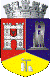 ROMÂNIAJUDEŢUL CLUJCONSILIUL LOCAL AL MUNICIPIULUI DEJStr. 1 Mai nr. 2, Tel.: 0264/211790*, Fax 0264/223260, E-mail: primaria@dej.ro Denumire capitolBuget
 aprobatinfluentaBuget 
FinalVARSAMINTE DIN SECTIUNEA FUNCTIONARE PENTRU SECTIUNEA DE DEZVOLTARE-60.00-146.70-206.70VARSAMINTE DIN SECTIUNEA FUNCTIONARE PENTRU SECTIUNEA DE DEZVOLTARE60.00146.70206.70ALTE VENITURI DIN VALORIFICAREA UNOR BUNURI0.007.307.30Subventii din bugetele locale pentru finantarea cheltuielilor de capital din domeniul sanatatii1,175.97500.001,675.97Total influență507.30Denumire titluBuget
 aprobatinfluentaBuget 
FinalBUNURI SI SERVICII 208,493.00-146.708,346.30CHELTUIELI DE CAPITAL 711,788.33654.002,442.33Total influență507.30